附件一：交通说明地址：广东省佛山市南海区狮山镇科技西路2号总机：0757-88376400自驾车导航：佛山市质安职业资格培训中心白云机场：机场快线——狮山华美达酒店到达后滴滴车8元左右；2. 佛山西站：建议滴滴车15元左右；3. 广佛肇轻轨站：建议滴滴车10元左右；市内各车站到质安培训中心的线路：4. 火车站：（佛山总站）到质安培训中心16公里乘坐K5到狮山广场后滴滴车10元左右；5. 汽车总站：（汾江中路）到质安培训中心约18公里汽车站B站乘坐禅城—三水城巴到塘头社区居委下车后往前行1公里；汽车站A站乘坐K5路到狮山镇政府站下车后滴滴车大概10元左右。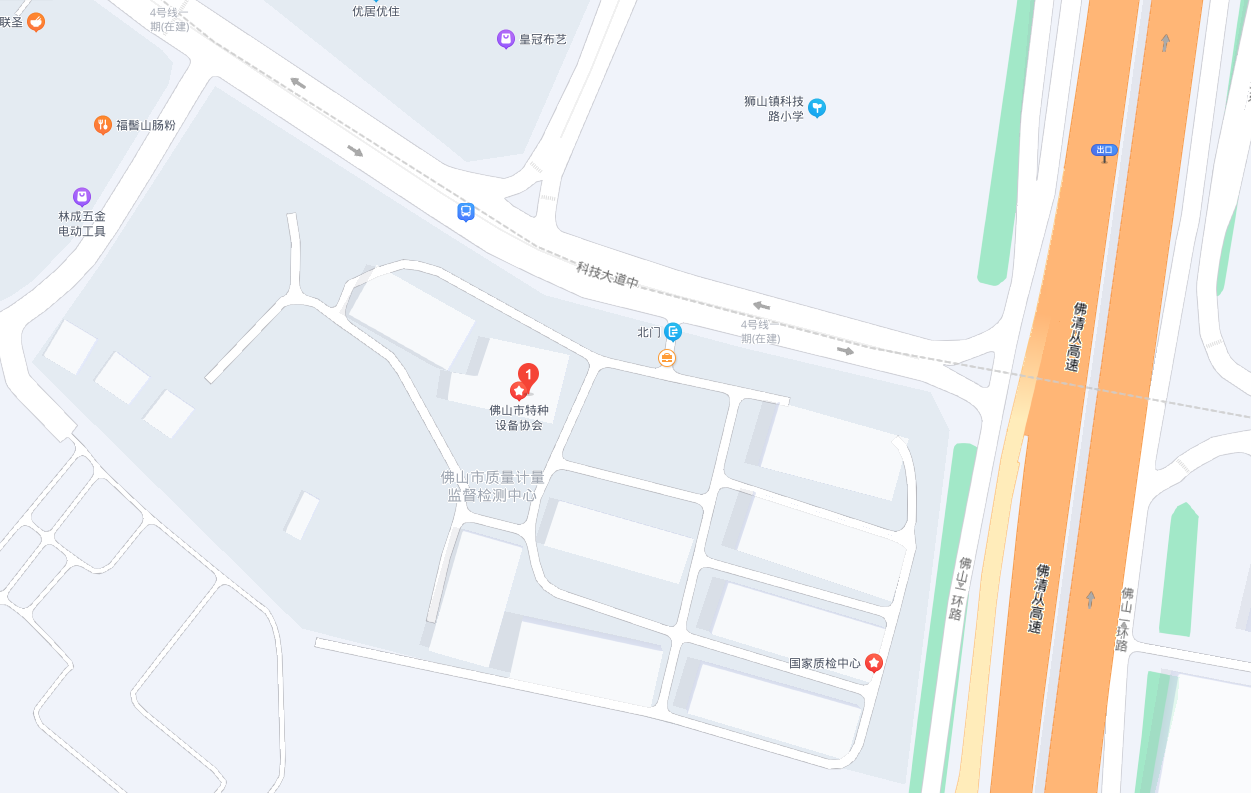 